Publicado en  el 29/05/2015 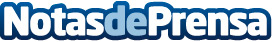 Abertis premia a jóvenes investigadores y les acerca al mundo laboral Datos de contacto:Nota de prensa publicada en: https://www.notasdeprensa.es/abertis-premia-a-jovenes-investigadores-y-les_1 Categorias: Innovación Tecnológica Construcción y Materiales http://www.notasdeprensa.es